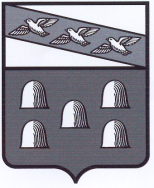 РОССИЙСКАЯ ФЕДЕРАЦИЯАДМИНИСТРАЦИЯ ГОРОДА ДМИТРИЕВА  КУРСКОЙ  ОБЛАСТИПОСТАНОВЛЕНИЕОт 29.10.2019г.   № 346г. Дмитриев"Об утверждении Положения о порядке освобождения земельных участков от незаконно размещенных на них объектов, не являющихся объектами капитального строительства"       В соответствии с Федеральным законом от 06.10.2003 N 131-ФЗ "Об общих принципах организации местного самоуправления в Российской Федерации", Гражданским кодексом Российской Федерации, Земельным кодексом Российской Федерации, Федеральным законом от 03.07. 2016 г. № 334-ФЗ «О внесении изменений в Земельный Кодекс Российской Федерации и отдельные законодательные акты Российской Федерации», Уставом муниципального образования «город» Дмитриев Курской  области, учитывая право граждан на свободный доступ к местам общего пользования и на проживание в благоприятных условиях, в целях защиты прав Администрации города Дмитриева Курской области при реализации правомочий собственника в отношении земельных участков, находящихся в собственности Администрации города Дмитриева Курской области, и земельных участков, находящихся на территории МО «город Дмитриев» Курской области, государственная собственность на которые не разграничена, постановляю:1. Утвердить: 1.1. Положение о порядке освобождения земельных участков от незаконно размещенных на них объектов, не являющихся объектами капитального строительства (приложение №1). 1.2. Положение о Комиссии по освобождению земельных участков от незаконно размещенных на них объектов, не являющихся объектами капитального строительства (Приложение № 2). 1.3. Состав Комиссии по освобождения земельных участков от незаконно размещенных на них объектов, не являющихся объектами капитального строительства (Приложение № 3).  2. Отделу по общим и правовым вопросам опубликовать настоящее постановление в газете "Дмитриевский вестник" и разместить на официальном сайте муниципального образования город Дмитриев Курской области в сети Интернет.3. Контроль за исполнением настоящего постановления оставляю за собой.4. Настоящее постановление вступает в силу со дня опубликования. Глава  города Дмитриева                                                             А.В. РябыкинПриложение №1
к постановлению Администрации города Дмитриева Курской области 
от 29.10.2019 г. N 346
Положение о порядке освобождения земельных участков от незаконно размещенных на них объектов, не являющихся объектами капитального строительства1. Общие положения1.1. Настоящее Положение определяет комплекс мероприятий, связанных с демонтажем и (или) перемещением незаконно размещенных объектов, не являющихся объектами капитального строительства, в том числе нестационарных объектов, предназначенных для осуществления торговли, общественного питания, оказания услуг (павильоны, киоски, лотки, летние кафе и т.п.), хранения (укрытия, стоянки) транспортных средств (металлические тенты, гаражи типа "ракушка" и "пенал", цепи, иные конструкции), а также хозяйственных и вспомогательных построек (сараи, будки, голубятни, теплицы и т.п.), ограждений, заборов, рекламных и информационных стендов, щитов, размещенных на земельных участках, находящихся в собственности МО «город Дмитриев» Курской  области, и земельных участках, государственная собственность на которые не разграничена, без документов, являющихся основанием для размещения таких объектов, оформленных в порядке, установленном действующим законодательством, правовыми актами Администрации города Дмитриева Курской области, либо в случае, когда истек срок действия документов, являющихся основанием для размещения таких объектов.1.2. Рассмотрение вопросов об освобождении земельных участков от незаконно размещенных на них объектов, не являющихся объектами капитального строительства, осуществляется постоянно действующей комиссией по рассмотрению вопросов по освобождению земельных участков от незаконно размещенных на них объектов, не являющихся объектами капитального строительства, администрации города Дмитриева Курской области (далее - Комиссия).1.3. Документы, являющиеся основанием для размещения объектов, не являющихся объектами капитального строительства:- действующее разрешение на размещение нестационарного торгового объекта в месте, установленном схемой размещения нестационарных торговых объектов;- действующий договор на размещение нестационарного торгового объекта и паспорт о размещении;- действующий договор на размещение объекта, не являющегося объектом капитального строительства;- действующий договор аренды земельного участка для размещения объекта, не являющегося объектом капитального строительства;- действующий договор безвозмездного срочного пользования для размещения объекта, не являющегося объектом капитального строительства;- свидетельство о праве постоянного (бессрочного) пользования или праве собственности на земельный участок для размещения некапитального объекта.1.4. Правообладатель объекта - физическое или юридическое лицо, индивидуальный предприниматель, в чьей собственности находится объект, и (или) фактически осуществляющий использование объекта.1.5. Демонтаж объекта - разборка незаконно размещенного объекта, не являющегося объектом капитального строительства, на составляющие элементы, в том числе с нанесением ущерба другим объектам, с которыми демонтируемый объект конструктивно связан (далее - демонтаж).2. Порядок выявления незаконно размещенных на земельных участках объектов, не являющихся объектами капитального строительства, и освобождения земельных участков от таких объектов2.1. Выявление незаконно размещенных на земельных участках объектов, не являющихся объектами капитального строительства, осуществляется на основании информации, поступившей от органов государственной власти, органов местного самоуправления, физических и юридических лиц, в том числе в рамках осуществления муниципального земельного контроля. Информация о выявленных незаконно размещенных объектах, не являющихся объектами капитального строительства, направляется в письменном виде в Комиссию.2.2. Рабочая группа постоянно действующей комиссии по рассмотрению вопросов по освобождению земельных участков от незаконно размещенных на них объектов, не являющихся объектами капитального строительства (далее - Рабочая группа), в течение 3 рабочих дней со дня поступления информации осуществляет выезд на место с составлением акта о выявлении незаконно размещенного объекта (приложение 1 к Положению).В акте указываются:- дата и место составления акта;- адрес ближайшего строения, рядом с которым находится незаконно установленный объект;- полное описание самовольно установленного объекта (строительный материал, цвет, размер и т.д.);- владелец (если установлен).Если несколько незаконно установленных объектов расположены в одном месте, то каждому объекту присваивается свой номер с нанесением на план и на фотографию объекта с указанием места нахождения незаконно установленного объекта.2.3. Комиссия на заседании рассматривает поступившие документы, проверяет законность размещения объекта, не являющегося объектом капитального строительства, принимает решение о выявлении незаконно размещенного объекта и вручении правообладателю объекта извещения о демонтаже незаконно размещенного на земельном участке объекта, не являющегося объектом капитального строительства, и освобождении занимаемого им земельного участка (далее - извещение) (приложение 2 к Положению) в срок, определенный извещением.2.4. В случае невозможности вручения извещения правообладателю объекта по причине его уклонения от вручения или иной причине извещение направляется ему по почте заказным письмом с уведомлением, на объект вывешивается извещение и наносится соответствующая надпись с указанием срока демонтажа, о чем делается отметка в извещении.В случае невозможности вручения правообладателю объекта извещения о демонтаже, а также в случае, если правообладатель объекта не установлен, Комиссия принимает решение о размещении в средствах массовой информации извещения о демонтаже незаконно размещенного на земельном участке объекта, не являющегося объектом капитального строительства, и освобождении занимаемого им земельного участка.2.5. Срок демонтажа незаконно размещенного на земельном участке объекта, не являющегося объектом капитального строительства, определяется в зависимости от вида объекта и должен составлять не более 7 рабочих дней со дня вручения извещения (доставки почтового отправления, публикации в средствах массовой информации).2.6. В случае невозможности осуществления демонтажа правообладателем незаконно размещенного на земельном участке объекта, не являющегося объектом капитального строительства, по независящим от него причинам срок, установленный извещением, может быть продлен Комиссией не более чем на 5 рабочих дней при условии предоставления аргументированного объяснения о причине невозможности демонтажа.2.7. Демонтаж незаконно размещенного на земельном участке объекта, не являющегося объектом капитального строительства, и освобождение земельного участка в добровольном порядке производятся правообладателями объектов за собственный счет в срок, указанный в извещении.2.8. В случае отказа от демонтажа незаконно размещенного на земельном участке объекта, не являющегося объектом капитального строительства, в указанный в извещении срок Комиссия в течение 3 рабочих дней принимает решение о демонтаже и (или) перемещении объекта с последующим взысканием с правообладателя понесенных расходов. Решение о демонтаже должно содержать следующую информацию:- место расположения незаконно размещенного на земельном участке объекта, не являющегося объектом капитального строительства, подлежащего демонтажу;- основание для демонтажа объекта;- поручение уполномоченной организации о демонтаже и (или) перемещении объекта и данные об уполномоченной организации, осуществляющей демонтаж объекта;- персональный состав комиссии по демонтажу, в присутствии которой будет производиться демонтаж и (или) перемещение объекта;- место хранения демонтированного объекта и находящихся при нем в момент демонтажа материальных ценностей;- дату и время начала работ по демонтажу объекта.2.9. Демонтаж незаконно размещенного на земельном участке объекта, не являющегося объектом капитального строительства, производится уполномоченной организацией в присутствии комиссии по демонтажу. Демонтаж объекта оформляется актом демонтажа с описью и в случае необходимости фотофиксацией находящегося при нем имущества с присвоением объекту уникального номера, идентифицирующего объект на время его хранения. При осуществлении демонтажа объекта может быть произведено его вскрытие работниками организации, уполномоченной произвести демонтаж, в присутствии комиссии по демонтажу объектов, о чем делается соответствующая отметка в акте о демонтаже объекта (приложение 3 к Положению).В случае необходимости администрация города Дмитриева Курской области обращается в правоохранительные органы, специально уполномоченные органы в сфере государственного контроля и надзора, организации, осуществляющие эксплуатацию электрических сетей и объектов коммунальной инфраструктуры, за оказанием содействия в реализации мероприятий по освобождению земельных участков, занятых незаконно размещенными объектами, не являющимися объектами капитального строительства.2.10. Демонтированный объект, не являющийся объектом капитального строительства, и находящееся при нем имущество подлежат вывозу в специализированные места хранения демонтированных объектов, которые определяются администрацией города Дмитриева Курской области в установленном порядке. Демонтированный объект и находящееся при нем имущество передаются на хранение по договору, заключаемому администрацией города Дмитриева Курской области с собственником либо владельцем специализированного места хранения демонтированных объектов, не являющихся объектами капитального строительства.2.11. Правообладатель объекта в целях возврата ему находящегося на хранении объекта и имущества, находившегося в демонтированном объекте (далее - предмет хранения), в течение 3 месяцев с момента демонтажа и (или) перемещения объекта вправе обратиться с заявлением в администрацию города Дмитриева Курской области с приложением документов, подтверждающих право собственности на предмет хранения.Собственник объекта вправе забрать предмет хранения у организации, осуществляющей хранение демонтированного объекта, при предъявлении платежных документов, подтверждающих возмещение затрат, связанных с демонтажем и хранением объекта, и согласия администрации города Дмитриева Курской области.2.12. В случае если правообладатель объекта не установлен, администрация города Дмитриева Курской области вправе обратиться в суд для признания имущества бесхозяйным с целью его дальнейшей реализации для погашения расходов на демонтаж, эвакуацию и хранение объекта.В случае если правообладатель объекта не принял предмет хранения по акту приема-передачи и администрация города Дмитриева Курской области не обратилась в суд для признания имущества бесхозяйным, соответствующий предмет хранения подлежит утилизации.2.13. В случае если незаконно размещенный на земельном участке объект был зарегистрирован как объект недвижимого имущества и у правообладателя имеется свидетельство о государственной регистрации права собственности на указанный объект недвижимого имущества, то администрацией города Дмитриева Курской области направляется исковое заявление в суд об освобождении соответствующего земельного участка.Приложение 1
к Положению о порядке освобождения
земельных участков от незаконно
размещенных на них объектов,
не являющихся объектами
капитального строительства АКТ N _________ о выявлении незаконно размещенного объекта, не являющегося объектом капитального строительства (далее - объект), на территории МО «город Дмитриев» Курской области	
"___" _______________ 20___ г. 

Рабочая группа в составе:
_______________________________________________________________________________________________________________________________________________________________________________________________________________________________________
_____________________________________________________________________________

(Ф.И.О., должность членов рабочей группы)

Составила настоящий акт о том, что
___________________________________________________________________________
(адрес и место расположения размещенного объекта)
___________________________________________________________________________
(данные лица, самовольно установившего объект: Ф.И.О. и адрес -для гражданина; наименование, адрес, Ф.И.О. и должность уполномоченного лица - для юридического лица)
Установлен _______________________________________________________________,
                         (павильон, киоск, лоток, торговая палатка, другой объект)
изготовленный из __________________________________________________________

Земельный участок в порядке, установленном действующим законодательством Российской Федерации, для размещения объекта, не являющегося объектом капитального строительства, не предоставлялся.
С актом ознакомлен ________________________________________________________
                              (Ф.И.О., должность, подпись гражданина или уполномоченного                     представителя юридического лица,самовольно установившего объект)

Руководитель рабочей группы: ______________________________________________
                                                                          (подпись)

Члены рабочей группы: _____________________________________________________
                                                                      (подпись)                                 _____________________________________________________
                                                                      (подпись)_____________________________________________________
                                                             (подпись)
Приложение 2
к Положению о порядке освобождения
земельных участков от незаконно
размещенных на них объектов,
не являющихся объектами
капитального строительства Извещение о демонтаже незаконно размещенного объекта, не являющегося объектом капитального строительства (далее - объект), и освобождении занимаемого им земельного участка
"___" __________ 20__ года 

Выдано:______________________________________________________________________           (данные лица, незаконно установившего объект: Ф.И.О. - для гражданина; наименование, адрес - для юридического лица) в отношении незаконно установленного объекта
__________________________________________________________________________,
(наименование незаконно установленного объекта) расположенного по адресу: ____________________________________________________________________________

Рабочей группой в составе:
___________________________________________________________________________
__________________________________________________________________________
(Ф.И.О., должность членов комиссии) составлен акт о выявлении незаконно размещенного объекта, не являющегося объектом капитального строительства, на территории ________________________
МО «город Дмитриев» Курской области __________________________________________________________________________
(дата и номер акта)

Предлагаем в срок до "___" ________________ 201__ года Вашими силами и
средствами демонтировать незаконно установленный Вами объект, не являющийся объектом капитального строительства, и освободить земельный участок. В случае невыполнения требования по решению комиссии по рассмотрению вопросов по освобождению земельных участков от незаконно размещенных на них объектов, не являющихся объектами капитального строительства, объект будет демонтирован и (или) перемещен в принудительном порядке.
Об исполнении требования, изложенного в настоящем извещении, просим уведомить  администрацию города Дмитриева Курской области до "___"_______201_года.

Извещение получено __________________________________________________________
                                       (Ф.И.О., должность, подпись гражданина или уполномоченного
                                    представителя юридического лица, незаконно установившего объект)

Председатель Комиссии: ________________________________________________
                                                                (подпись)
Приложение 3
к Положению о порядке освобождения
земельных участков от незаконно
размещенных на них объектов,
не являющихся объектами
капитального строительства АКТ N ________ о демонтаже и (или) перемещении незаконно размещенного объекта, не являющегося объектом капитального строительства (далее - объект), и освобождении занимаемого им земельного участка
"____" _____________ 20__ г. 

Комиссия в составе:

___________________________________________________________________________
  (Ф.И.О., должность членов комиссии)
и _________________________________________________________________________
     (Ф.И.О., должность, подпись гражданина или уполномоченного представителя юридического лица, незаконно установившего объект)
Произведен принудительный демонтаж и (или) перемещение объекта
___________________________________________________________________________,
(гараж, павильон, киоск, лоток, торговая палатка, другой нестационарный объект)
изготовленного из ___________________________________________________________,
расположенного по адресу: _____________________________________________________
____________________________________________________________________________

Демонтаж и (или) перемещение незаконно установленного объекта произведен
___________________________________________________________________________
(Ф.И.О. или наименование лица, осуществившего демонтаж и (или) перемещение объекта)
на основании:
- акта о выявлении объекта на территории МО «город Дмитриев» Курской области  от ___________2019 г. N __________;
- извещения о демонтаже объекта и освобождении занимаемого из земельного участка от ___________ N ____________;
- решения комиссии о демонтаже и (или) перемещении объекта.
Внешнее состояние объекта на момент демонтажа __________________________________
_____________________________________________________________________________
Вскрытие объекта не производилось (производилось) _______________________________
Разборка объекта не производилась (производилась) _______________________________
Принудительно демонтированный объект помещен _________________________________
_____________________________________________________________________________
(адрес)
и передан на ответственное хранение _____________________________________________
_____________________________________________________________________________
(наименование, Ф.И.О., должность)

Приложение к акту: опись объекта и имущества, находящегося в объекте на момент его демонтажа.

Настоящий акт составлен в 3 экземплярах и вручен (направлен):
- в администрацию города Дмитриева Курской области;
- лицу, незаконно установившему объект (гражданину или юридическому лицу);
- лицу, принявшему объект на хранение _________________________________
___________________________________________________________________________
(наименование лица, принявшего объект на хранение)
С актом ознакомлен ________________________________________________________
                                          (Ф.И.О., должность, подпись гражданин или уполномоченного представителя юридического лица, незаконно установившего объект)

Руководитель комиссии: _________________________
                                               (подпись)
Члены комиссии: ________________________
                                                   (подпись)
                               ________________________
                                                   (подпись)
                               ________________________
                                                   (подпись)
Лицо, принявшее объект на хранение: _______________________
                                                                            (подпись)
Приложение 4
к Положению о порядке освобождения
земельных участков от незаконно
размещенных на них объектов,
не являющихся объектами
капитального строительства АКТ N ________ о выявлении, демонтаже и (или) перемещении незаконно размещенного объекта лоточной торговли (далее - объект) и освобождении земельного участка«_____»    _________________ 20__ г

Рабочая группа в составе:
_________________________________________________________________________
     (Ф.И.О., должность членов рабочей группы) _____________________________________________________________________________ составила настоящий акт о том, что
___________________________________________________________________________
(адрес и место расположения размещенного объекта)
___________________________________________________________________________  (данные лица, самовольно установившего объект: Ф.И.О. и адрес -для гражданина; наименование, адрес, Ф.И.О. и должность уполномоченного лица - для юридического лица) установлен торговый лоток без получения соответствующего разрешения. Произведены принудительный демонтаж и (или) перемещение объекта.
Демонтаж и (или) перемещение незаконно установленного объекта произведен ________________________________________________________________
(Ф.И.О. или наименование лица, осуществившего демонтаж и (или) перемещение объекта)

на основании акта от ______________ N ________.

Разборка объекта не производилась (производилась).

Принудительно демонтированный объект помещен
___________________________________________________________________________
(адрес)

и передан на ответственное хранение
___________________________________________________________________________
(наименование, Ф.И.О., должность)

Приложение к акту: опись объекта и имущества, находящегося в объекте на момент его демонтажа.

Настоящий акт составлен в 3 экземплярах и вручен (направлен):
- в администрацию города Дмитриева Курской области;
- лицу, незаконно установившему объект (гражданину или юридическому лицу);
- лицу, принявшему объект на хранение
___________________________________________________________________________
(наименование лица, принявшего объект на хранение)

С актом ознакомлен
___________________________________________________________________________
(Ф.И.О., должность, подпись гражданина или уполномоченного представителя юридического лица, незаконно установившего объект)
Руководитель рабочей группы: _______________________________
                                                                                                            (подпись)
                                                                                               ______________________________
                                                                                                           (подпись)
                                                                                            _______________________________
                                                                                                         (подпись)


Члены рабочей группы: _______________________________
                                                                                                                   (подпись)Приложение № 2
к постановлению Администрации города Дмитриева Курской области 
от 29.10.2019 г. N 346Положение о Комиссии по освобождению земельных участков от незаконно размещенных на них объектов, не являющихся объектами капитального строительства1. Общие положения 1.1. Комиссия по освобождению земельных участков от незаконно размещенных на них объектов, не являющихся объектами капитального строительства на территории МО «город Дмитриев» Курской области (далее - Комиссия) является коллегиальным органом, созданным главой Администрации города Дмитриева в целях комиссионного выявления незаконно установленных объектов. 1.2 Комиссия является постоянно действующим рабочим органом. Регламент работы Комиссии определяется настоящим Положением. Состав Комиссии утверждается главой Администрации города Дмитриева. 1.3 Комиссия в своей деятельности руководствуется законодательством Российской Федерации, Гражданским кодексом Российской Федерации, Градостроительным кодексом Российской Федерации, Земельным кодексом Российской Федерации, нормативными правовыми актами, настоящим Положением.1.4 Комиссия подконтрольна и подотчетна в своей деятельности и несет ответственность за принимаемые решения перед главой Администрации города Дмитриева. 1.5. Комиссия состоит из председателя, заместителя председателя, секретаря и членов Комиссии.  2. Порядок работы Комиссии 2.1. Комиссия является постоянно действующей. Заседание Комиссии оформляется протоколом, который подписывается председателем и секретарем Комиссии. 2.2. Заседание Комиссии правомочно, если на нем присутствует более половины членов Комиссии. Каждый член Комиссии обладает одним голосом. 2.3. Секретарем на заседания Комиссии могут быть приглашены лица, обращения которых рассматриваются на заседании, или лица, интересы которых затрагиваются при рассмотрении вопросов. 2.4. Комиссия в пределах своей компетенции принимает решения, которые подписываются председателем и секретарем Комиссии. 2.5. Решения Комиссии принимаются простым большинством голосов от числа присутствующих на заседании членов Комиссии открытым голосованием. При равенстве голосов голос председательствующего на заседании Комиссии является решающим. При несогласии с принятым решением член Комиссии вправе изложить в письменной форме свое особое мнение, которое подлежит обязательному приобщению к протоколу заседания. 2.6 Повестка заседания Комиссии формируется секретарем на основании представленных материалов. При отмене заседания Комиссии или его переносе секретарь оповещает участников заседания не менее чем за один рабочий день. 2.7. Заседания Комиссии проводятся по мере необходимости по материалам, подготовленным членами Комиссии и иными заинтересованными лицами. 2.8 Председатель руководит Комиссией и планирует ее деятельность, распределяет обязанности между ее членами, вносит предложения в повестку дня заседания, председательствует на заседаниях, подписывает решения Комиссии и организует контроль за исполнением решений, принятых Комиссией. 2.9 Заместитель председателя Комиссии исполняет обязанности председателя в его отсутствие, а также лично участвует в заседаниях Комиссии. 2.10 Решения Комиссии вступают в силу с даты подписания протокола председателем или заместителем председателя Комиссии в его отсутствие. 2.11  Кроме членов Комиссии в ее заседаниях по приглашению председателя Комиссии могут принимать участие представители государственных и контрольно-надзорных органов с правом совещательного голоса. 2.12 В необходимых случаях заседания Комиссии могут проводиться с выездом на территорию по месту нахождения обсуждаемого вопроса. 2.13 Члены Комиссии вносят предложения в повестку дня заседания, знакомятся с материалами по рассматриваемым вопросам, лично участвуют в заседаниях Комиссии, контролируют их реализацию. 2.14 В случае отсутствия на заседании член Комиссии вправе изложить свое мнение по рассматриваемым вопросам в письменной форме, которое оглашается на заседании и приобщается к протоколу заседания. 2.15 Секретарь Комиссии: - формирует повестку заседания Комиссии;-обеспечивает членов Комиссии материалами по обсуждаемым вопросам; -ведет делопроизводство; - оповещает членов Комиссии о созыве очередного заседания; - оформляет протоколы заседаний Комиссии; - доводит поручения Комиссии до исполнителей и контролирует их исполнение; - хранит протоколы заседаний Комиссии в течение трех лет, а затем передает их на постоянное хранение в архив администрации города Дмитриева Курской области. 3. Полномочия Комиссии 3.1 Основной задачей Комиссии является рассмотрение фактов незаконно установленных объектов в соответствии с настоящим Положением. 3.2. Комиссия по результатам рассмотрения вопроса выносит решение: 3.2.1 О демонтаже и (или) перемещении незаконно размещенного нестационарного торгового объекта. 3.2.2 О направлении в суд искового заявления об освобождении земельного участка от незаконно размещенных на нем объектов в случае, если незаконно размещенные на земельном участке объекты были зарегистрированы как объекты недвижимого имущества и у правообладателя имеются свидетельства о государственной регистрации прав собственности на указанные объекты недвижимого имущества. 3.2.3 О повторном рассмотрении вопроса на заседании Комиссии. 3.2.4 Об организации контроля исполнения принятых Комиссией решений. Приложение №3
к постановлению Администрации города Дмитриева Курской области 
от 29.10.2019 г. N 346Состав Комиссии по освобождения земельных участков от незаконно размещенных на них объектов, не являющихся объектами капитального строительстваФ.И.О.ДолжностьСолохин С.Д.Заместитель Главы города Дмитриева, председатель комиссииЧумак С.А.Начальник по общим и правовым вопросам Администрации города Дмитриева, заместитель председателя комиссииОленина О.В. Главный специалист-эксперт  Администрации города Дмитриева, секретарь комиссииЧлены комиссииЧлены комиссииЩевелёв И.В.эксперт  Администрации города ДмитриеваКлючникова С.Н.начальник отдела по бухгалтерскому учету и отчетности Администрации города ДмитриеваМинакова Е.В. Главный специалист-эксперт  Администрации города Дмитриева